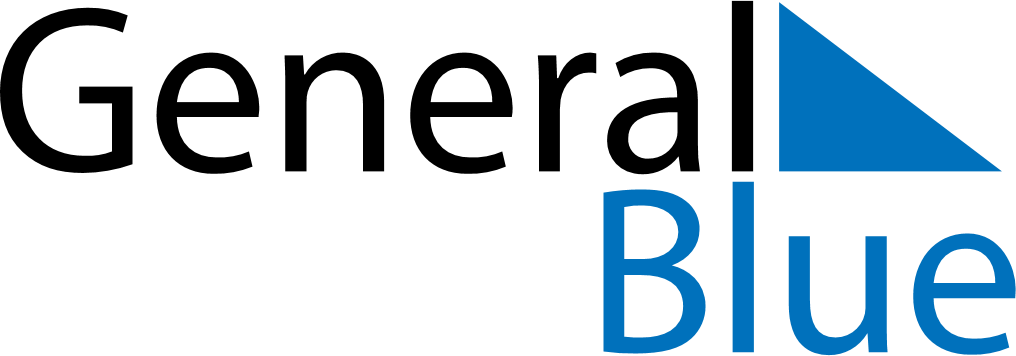 July 2024July 2024July 2024July 2024July 2024July 2024New-Richmond, Quebec, CanadaNew-Richmond, Quebec, CanadaNew-Richmond, Quebec, CanadaNew-Richmond, Quebec, CanadaNew-Richmond, Quebec, CanadaNew-Richmond, Quebec, CanadaSunday Monday Tuesday Wednesday Thursday Friday Saturday 1 2 3 4 5 6 Sunrise: 4:27 AM Sunset: 8:27 PM Daylight: 15 hours and 59 minutes. Sunrise: 4:28 AM Sunset: 8:27 PM Daylight: 15 hours and 58 minutes. Sunrise: 4:28 AM Sunset: 8:26 PM Daylight: 15 hours and 58 minutes. Sunrise: 4:29 AM Sunset: 8:26 PM Daylight: 15 hours and 56 minutes. Sunrise: 4:30 AM Sunset: 8:25 PM Daylight: 15 hours and 55 minutes. Sunrise: 4:30 AM Sunset: 8:25 PM Daylight: 15 hours and 54 minutes. 7 8 9 10 11 12 13 Sunrise: 4:31 AM Sunset: 8:25 PM Daylight: 15 hours and 53 minutes. Sunrise: 4:32 AM Sunset: 8:24 PM Daylight: 15 hours and 52 minutes. Sunrise: 4:33 AM Sunset: 8:23 PM Daylight: 15 hours and 50 minutes. Sunrise: 4:34 AM Sunset: 8:23 PM Daylight: 15 hours and 49 minutes. Sunrise: 4:35 AM Sunset: 8:22 PM Daylight: 15 hours and 47 minutes. Sunrise: 4:36 AM Sunset: 8:22 PM Daylight: 15 hours and 45 minutes. Sunrise: 4:37 AM Sunset: 8:21 PM Daylight: 15 hours and 44 minutes. 14 15 16 17 18 19 20 Sunrise: 4:38 AM Sunset: 8:20 PM Daylight: 15 hours and 42 minutes. Sunrise: 4:39 AM Sunset: 8:19 PM Daylight: 15 hours and 40 minutes. Sunrise: 4:40 AM Sunset: 8:18 PM Daylight: 15 hours and 38 minutes. Sunrise: 4:41 AM Sunset: 8:17 PM Daylight: 15 hours and 36 minutes. Sunrise: 4:42 AM Sunset: 8:17 PM Daylight: 15 hours and 34 minutes. Sunrise: 4:43 AM Sunset: 8:16 PM Daylight: 15 hours and 32 minutes. Sunrise: 4:44 AM Sunset: 8:15 PM Daylight: 15 hours and 30 minutes. 21 22 23 24 25 26 27 Sunrise: 4:45 AM Sunset: 8:14 PM Daylight: 15 hours and 28 minutes. Sunrise: 4:46 AM Sunset: 8:12 PM Daylight: 15 hours and 26 minutes. Sunrise: 4:48 AM Sunset: 8:11 PM Daylight: 15 hours and 23 minutes. Sunrise: 4:49 AM Sunset: 8:10 PM Daylight: 15 hours and 21 minutes. Sunrise: 4:50 AM Sunset: 8:09 PM Daylight: 15 hours and 18 minutes. Sunrise: 4:51 AM Sunset: 8:08 PM Daylight: 15 hours and 16 minutes. Sunrise: 4:52 AM Sunset: 8:06 PM Daylight: 15 hours and 14 minutes. 28 29 30 31 Sunrise: 4:54 AM Sunset: 8:05 PM Daylight: 15 hours and 11 minutes. Sunrise: 4:55 AM Sunset: 8:04 PM Daylight: 15 hours and 8 minutes. Sunrise: 4:56 AM Sunset: 8:03 PM Daylight: 15 hours and 6 minutes. Sunrise: 4:58 AM Sunset: 8:01 PM Daylight: 15 hours and 3 minutes. 